                   LSLSSP Results  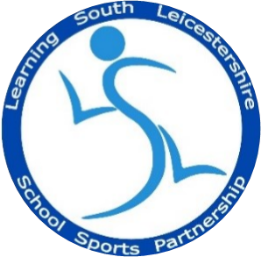 Well done to all teams that took part in the Partnership Gala The final results are as follows:Position PointsSCHOOL1st199LEICESTER GRAMMAR2nd 163ARNESBY3rd154RIDGEWAY4th 140STONEYGATE5th 137GREAT BOWDEN6th 136BADGERBROOK7th 122BROCKSHILL8th       121                              CROFT9th         90                              GLENMERE